Name: ______________ Class: ______ Number: ______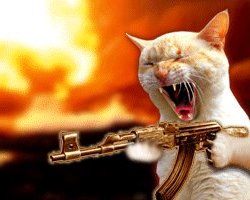 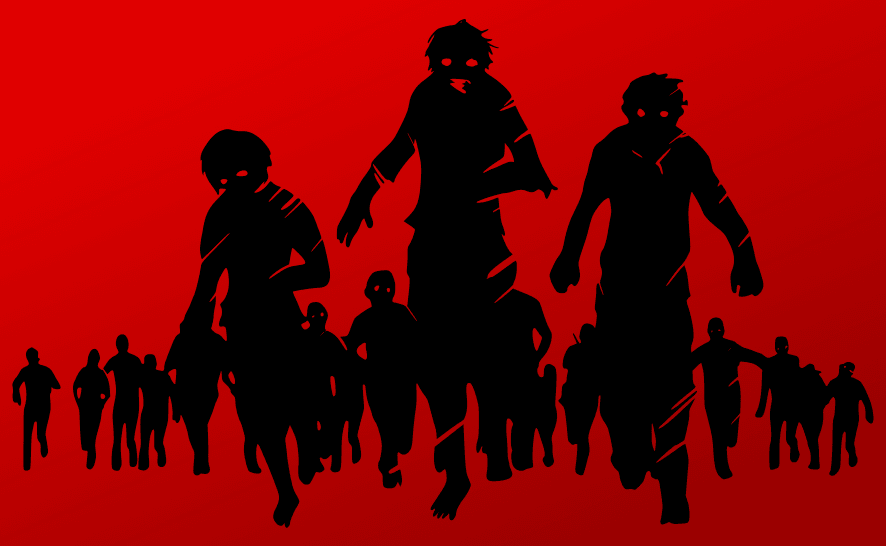 Godzilla _______ on the beach.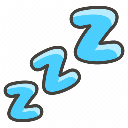 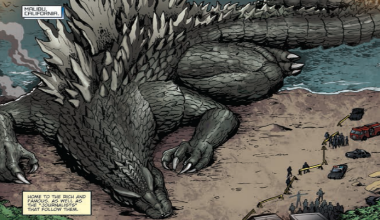 He is _______________.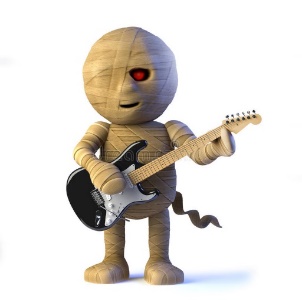 The mummy ___________________.He is __________________________.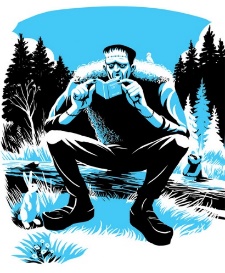 The monster ________________________.He _________________________________.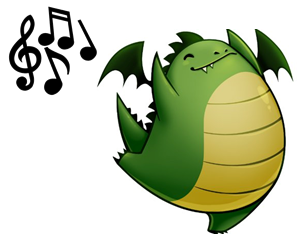 The dragon _________________________.It __________________________________.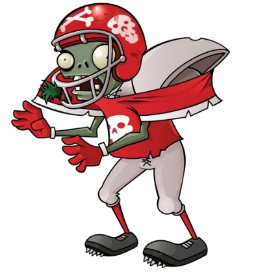 The zombie _________________________.It ________________________________.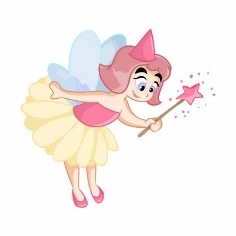 The fairy __________________________.She ______________________________.The devil _________________________.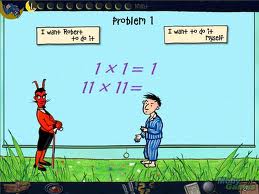 He ______________________________.The aliens __________________________.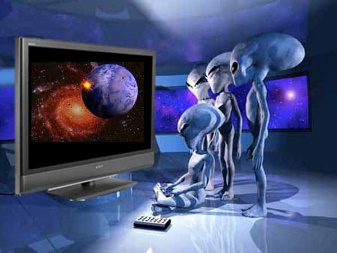 They ______________________________.The bats ______________________________.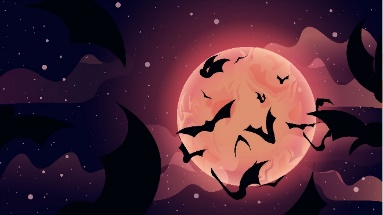 They _________________________________.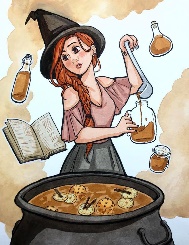 The witch ____________________________._____________________________________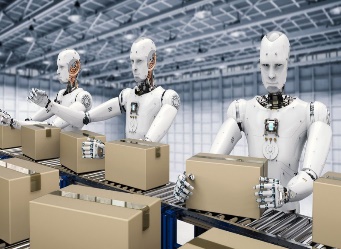 The robots __________________in a factory.____________________________________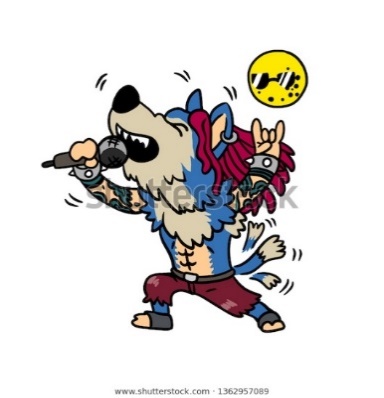 The wolfman __________________________._____________________________________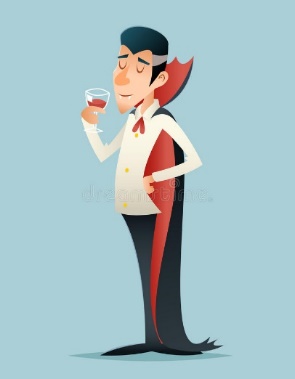 Dracula ______________________________._____________________________________The black cat ____________________________.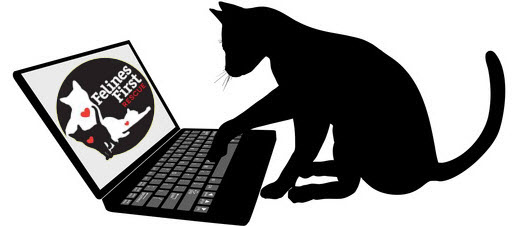 _______________________________________Our teacher _____________________________.play/playssing/singsuse/useswatch/watcheshave/hasread/readsmake/makesfly/fliesteach/teachessleep/sleepswork/worksdrink/drinksbigcoolcutescarysmallstrongsmartinteresting